Town of Luther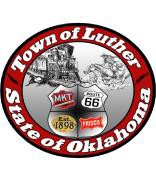  LPWA Regular MeetingTuesday, April 11, 2017In accordance with the Open Meeting Act, Section 311, The Town of Luther, County of Oklahoma, 119 S. Main Street, hereby calls a Luther Public Works Authority Meeting of the Luther Board of Trustee’s on Tuesday, April 11, 2017 at 7:00 p.m. at The Luther Community Building, 18120 E Hogback Rd, Luther, OK 73054Meeting Called to OrderRoll CallDeclaration of QuorumPublic Comments: Must sign up with the Town Clerk. Each speaker is limited to 2 minutes with a 10 minute maximum for all public comments. Comments must be regarding an agenda item. All comments will be heard at the beginning of the meeting.  After 10 minutes the meeting will begin and proceed without interruption.  Any other questions or concerns can be left with the Town Clerk.Items before the Board:Item 1: Consent AgendaApproval of Minutes from –      March 14 & 30, 2017		PayrollClaimsItem 2: Consideration, discussion and possible action regarding New Business, if any, which has arisen since the posting of the Agenda, and could not have been anticipated prior to the time of posting, 25 O.S. Sec 311 (9). Items not of emergency nature can be let with the clerk for posting on the next agenda.Item 3: Adjourn.Kim Bourns, Town Clerk/Treasurer*Agenda Posted April, 2017  at Luther Town Hall, on the website at www.townoflutherok.com and on Facebook at The Town of Luther, prior to 7:00 p.m.